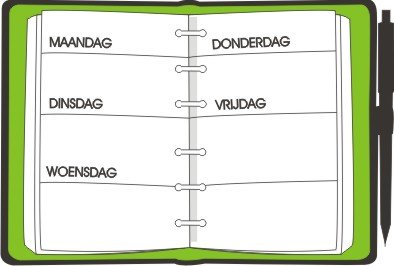 A				      	AGENDA DINSDAG 5 MEI 2020DIT HEB JE NODIG VANDAAG: COMPUTER of TABLET (Bingel)NEUZENEUZEBOEKJESPELLINGSCHRIFTTHUISWERKMAPJE  met werkbladenEnkele afspraken:Alle schriftelijke oefeningen maak je met potlood.Wanneer je een opdracht volledig afwerkte, mag je in het eerste vakje een zonnetje tekenen.Als je volledige dagtaak in orde is, vraag je aan je mama of papa om even te controleren of je met alles in orde bent. In het tweede vakje mogen ze dit dan aanduiden. (Op het einde van de week ontvang je van ons ook nog de verbetersleutels.)Er zijn per week ook enkele opdrachten waar je zelf mag kiezen op welke dag je deze doet. Deze opdrachten staan op elke dagtaak.  Je kiest er dus per dag ééntje uit tot ook al deze opdrachten in orde zijn.Elke dag stuur je een mailtje met een overzicht van alle taken die in je agenda stonden. Een foto mag maar is niet verplicht. Laat ook weten wanneer iets erg moeilijk was. Misschien dat iemand bij jou thuis, je daar even kan bij helpen. Lief vragen hé!DAGTAAK DINSDAG  5 MEI 2020Neem uit je thuiswerkmapje het werkblad van bewerkingen: cijferen-aftrekkingen met inwisselen.Ga nu eerst naar de Bingeltaken (wiskunde: filmpjes cijferen). Bekijk heel aandachtig het filmpje over de aftrekkingen. Dit soort oefeningen maakten we reeds in de klas.  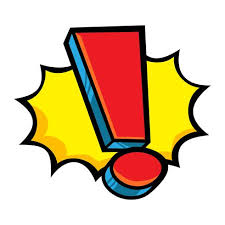 TIP: Ook in je Neuzeneuzeboekje blz. 26-27 zie je nog enkele voorbeelden van                hoe je de oefeningen het best kan oplossen.Maak nu alle oefeningen (aftrekkingen met inwisselen) op je werkblad. Werk netjes en schrijf de cijfers netjes in het rooster. Let op de onthoudcijfers.Verbeter nadien de oefeningen met de verbetersleutel die jullie via mail zullen doorgestuurd krijgen. Doe dit erg aandachtig.Neem je spellingschrift op blz. 76 en 77. Kijk eerst naar de spellingweter die bij deze les hoort.Spellingweter 16: Woorden met een doffe e in de woordstukjes en/ens, el/els of er/ers.       blz. 118Maak nu met potlood oefening 4. Noteer de juiste woorden in de zin en schrijf daarna de volledige zin zonder fouten over. Let op de hoofdletters.Bij oefening 5 moet je de geheime code kraken. Kijk goed naar de tekeningen.Oefening 6: Vul de juiste woorden in en let op de schrijfwijze.Verbeter nadien de oefeningen met de verbetersleutel die jullie via mail zullen doorgestuurd krijgen. Doe dit erg aandachtig.Neem je zwarte thuiswerkmapje. Hierin vind je het werkblad “Hoe herken ik een werkwoord?”. Lees nu eerst aandachtig het kader met uitleg en bekijk goed de voorbeelden.Maak dan oefening 1. TIP: Een werkwoord heeft drie vormen. De IK-vorm, de T-vorm en de LANGE-vorm. Bijvoorbeeld:  ik WOON – jij WOONT – jullie WONEN                           ik SPEEL – Laura SPEELT – de kinderen SPELENMaak nu oefening 2. Zoek en kleur zes werkwoorden in het rooster.Oefening 3: Probeer bij elke letter een werkwoord te noteren. Je moet minstens tienvakjes invullen. Voor deze taak heb je alweer je thuiswerkmapje nodig. Wat heb je nodig?- Eén blad met hulplijntjes. - Het voorbeeldblad van alle kleine schrijfletters en hoofdletters.- Het blad met dierengedichtjes.Zoek nu het rijmgedicht “Francina de Fazant”. Schrijf dit gedicht in schoonschrift over op het blad met hulplijntjes. Begin aan de kantlijn. Let goed op de juiste schrijfwijze van de hoofdletters en de letterverbindingen. 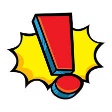 TIP: Je kan op het voorbeeldblad kijken als je niet meer moest weten hoe je de hoofdletter F moet schrijven.    Neem je leesboek en lees minsten 15 minuten in je boek. Maak een keuze uit één van onderstaande opdrachten.  Denk eraan dat ze op het einde van deze week allemaal in orde moeten zijn. Bouw op de keukentafel een dier na met messen, vorken,  lepels…. Je mag er een foto van maken en doorsturen.Lees de gedichtjes “De paashaas is te dik” van je klasgenoten. Je vindt ze op de website bij het NIEUWS  van het derde leerjaar. Stuurde jij jouw gedicht vorige week nog niet in, dan is het nu echt wel het moment!Plan deze week een verwenavond voor je “kot”-genoten. Denk eerst even na over wat haalbaar is. Misschien kan dit op je eigen slaapkamer of in de zetel, in de tuin of gewoon allemaal gezellig rond de tafel. Tips: een massage, een filmmoment, een verkleedpartij, een gezelschapsspel met hapjes en drankjes……. Verzin maar wat en wees creatief. (Misschien ook leuk om in het weekend te plannen voor moederdag)Ga naar de website van google earth.  Bezoek een land waar je nu graag naartoe zou gaan. Ziet dit er hetzelfde uit als ons land? Wat is er speciaal? ….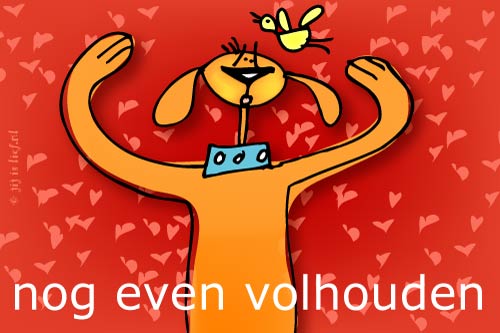 HANDTEKENING OUDERS:mailadres meneer Marc: marc.baert@umbasis.bemailadres meneer Jimmy: jimmy.luyckx@umbasis.be
mailadres juf Els Spruyt: els.spruyt@umbasis.bemailadres juf Jasmine (zorgcoördinator): jasmine.lauwers@umbasis.beWISKUNDE: CIJFEREN – AFTREKKINGEN MET INWISSELEN (werkblad)HERHALINGSLESAFGEWERKT  NAZICHTTAAL-SPELLING: LES 6 - WOORDEN NET ALS AARDE, KUSSEN(S), ZETEL(S) en LADDER(S) (thema 7)VERVOLGAFGEWERKT  NAZICHTTAAL: HOE HERKEN IK EEN WERKWOORD?AFGEWERKT  NAZICHTSCHRIFT:  OEFENEN HOOFDLETTERS en LETTERVERBINDINGEN“Francina de Fazant”AFGEWERKT  NAZICHTKWARTIERLEZENOok in de Bingelkast staan boekjes die je kan lezen.AFGEWERKT  NAZICHTWEEKOPDRACHTIK KOOS VANDAAG VOOR OPDRACHT NR.: …………….AFGEWERKT  NAZICHT